ПЛАН РАБОТЫ ШКОЛЬНОЙ БИБЛИОТЕКИМБОУ СОШ с.Црауна 2018 – 2019 учебный год2018 год – год гражданской активности и волонтерства2019 год – год театра в России Цель и задачи школьной библиотеки. Цель: способствовать формированию мотивации пользователей к саморазвитию, самообразованию через предоставление необходимых информационных ресурсов, через обеспечение открытого полноценного доступа к информации. Задачи: активизировать читательскую активность у школьников, находить новые формы приобщения детей к чтению, возможно через электронные издания и Интернет-проекты; пополнить фонд новой художественной и детской литературой с помощью акции «Подари книгу библиотеке»; продолжить работу над повышением качества и доступности информации, качеством обслуживания пользователей; формировать комфортную библиотечную среду; обучать читателей пользоваться книгой и другими носителями информации, поиску, отбору и умению оценивать информацию; формировать эстетическую и экологическую культуруи интерес к здоровому образу жизни; организовать досуг в условиях библиотеки с учетом интересов, потребностей, обучающихся для развития содержательного общения и воспитания культуры. Услуги, оказываемые библиотекой: 1. Обслуживание пользователей на абонементе. 2. Обслуживание пользователей в читальном зале. 3. Оказание информационной и справочно-библиографической услуги: - выполнение справок по запросам пользователей; - тематический подбор литературы; - составление информационных списков поступившей литературы; - проведение Дней информации для педагогов; - проведение индивидуальных библиотечно-библиографических консультаций библиографических консультаций; - проведение библиотечных уроков; - проведение библиотечных обзоров литературы. 4. Проведение массовых мероприятий по плану работы школьной библиотеки. 5. Оформление тематических книжных выставок. Работа с библиотечным фондом и его сохранностьюСправочно-библиографическая и информационная работа.Работа по пропаганде библиотечно-библиографических знанийОрганизация библиотечно-массовой работыМесячник школьных библиотекПрочие работы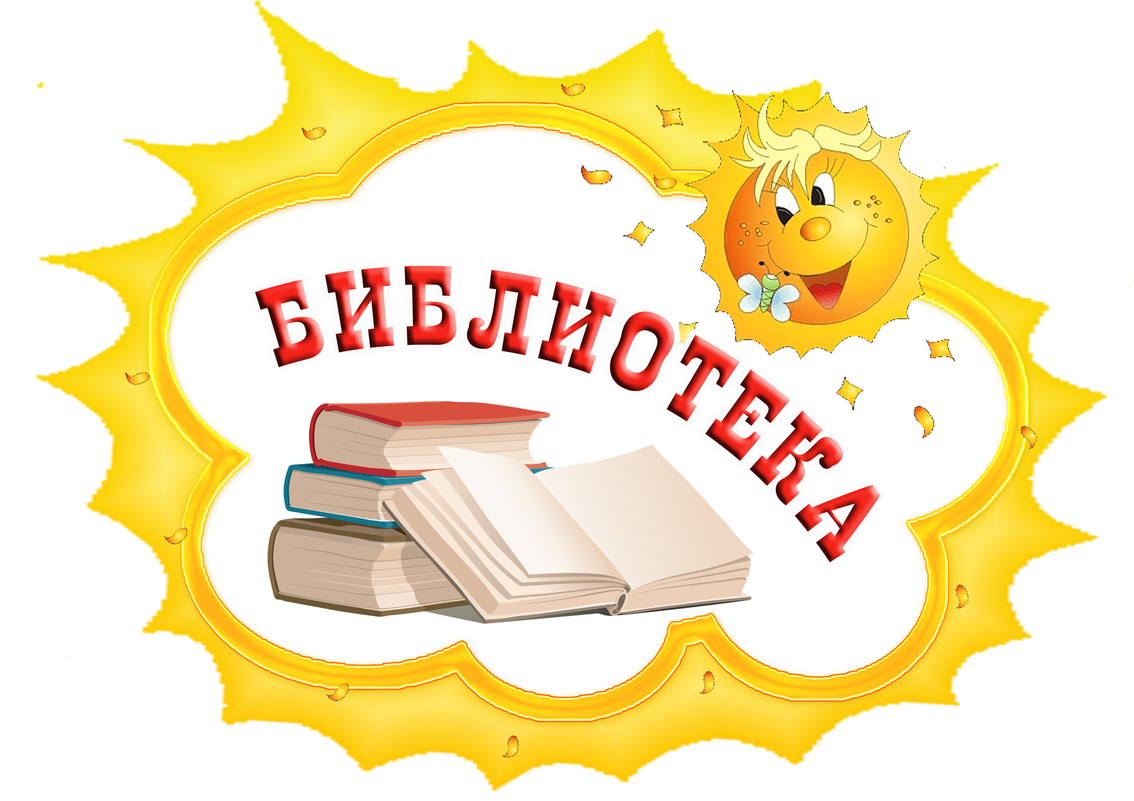 ПЛАН РАБОТЫ ШКОЛЬНОЙ БИБЛИОТЕКИМБОУ СОШ с.Црауна 2018-2019 учебный год Педагог-библиотекарьХаллаева М.Г.Содержание работСроки выполненияОтветственные1Приёмка и обработка поступивших учебников: оформление накладных, запись в книгу «Регистрация учебников», штемпелевание. По мере поступления Библиотекарь 2Приём и выдача учебников Май - сентябрь Библиотекарь 3Проведение работы по сохранности учебного фонда (рейды по классам с проверкой учебников, акции-декламации «Береги учебник») В течение года Библиотек 4Работа по заказу учебников планируемых к использованию в новом учебном году с согласованием с руководителями МО, завучем по УВР и рук.МОВ течение года Библиотекарь 5Информирование учителей и учащихся о новых поступлениях литературы В течение года Библиотекарь 6Диагностика обеспеченности обучающихся школы учебниками на 2018-2019 уч.годСентябрь Библиотекарь 7Расстановка и проверка фонда, работа по сохранности фонда. В течение года Библиотекарь 8Списание литературы и учебников По мере необходимости Библиотекарь № п/п Содержание работ Сроки выполнения Ответственные 1Сентябрь-НоябрьБиблиотекарь2Организация выставок просмотра новых книг По мере поступления Библиотекарь 3Проведение библиотечных уроков, пропаганда ББЗ Биб.урок«Его величество-словарь»В течение года Для 5-6 кл.Библиотекарь №Содержание работФормы работыСроки выполненияОтветственные1«Во славу Отечества» (дни боевой славы) Кн.выставка Сентябрь Библиотекарь 2«Путешествие в Читай-город» (знакомство с библ.) Библ.урок Для 1 кл.Октябрь Библиотекарь 3«В литературной гостиной» Кн.выставки к юбилейным датам писателей В течение года Библиотекарь 4«Помним. Славим. Гордимся» (дни боевой славы) Кн.выставка Декабрь Библиотекарь 5«Пушкин – это наше всё» День памяти А.С.Пушкина Февраль Библиотекарь 6«Армейский калейдоскоп» Кн.выставка к Дню защитника Отечества Февраль Библиотекарь 7«Календарь перевернём…» Выставки к календарным датам и праздникам В течение года Библиотекарь 8«Говорим стихами» Поэтическая переменка для 4 кл.Март Библиотекарь 9«Юные защитники природы» занятие - игра Апрель Библиотекарь №Названия мероприятияСроки выполнКатегория учащ-ся1«Как живёт учебник?» (памятка-напоминание о сохранности учебников) с 17.10 по 26.10 1-11 клБиблиотекарь Кл.рук.2«Книга в подарок» (акция доброты) Весь период 1-11 клБиблиотекарь 3«Хочу всё знать» (обзор справочной литературы) с 19.10 по 23.10 5-е клБиблиотекарь № п/п Содержание работСроки выполнения 1Составление анализа-отчёта о работе библиотеки за 2018-2019 учебный год Май 2Составление плана работы библиотеки на 2019-2020 учебный год Июнь 3Ведение документации библиотеки Постоянно 4Ведение журнала учёта справокПостоянно5Вывоз макулатуры (списанные учебники) По мере необходимости 